104-1家長職涯分享講座－電信工程領域七年和班家長 陳彥宏先生104年11月25日（星期三）很榮幸邀請到七和陳楷翔的爸爸－陳彥宏先生，蒞班與同學分享寶貴的職涯故事。陳爸爸從個人求學入題，分享赴美求學轉換領域的點滴，接著與同學分享電信工程的工作內容及工作型態。期勉同學能厚實實力，展翅未來。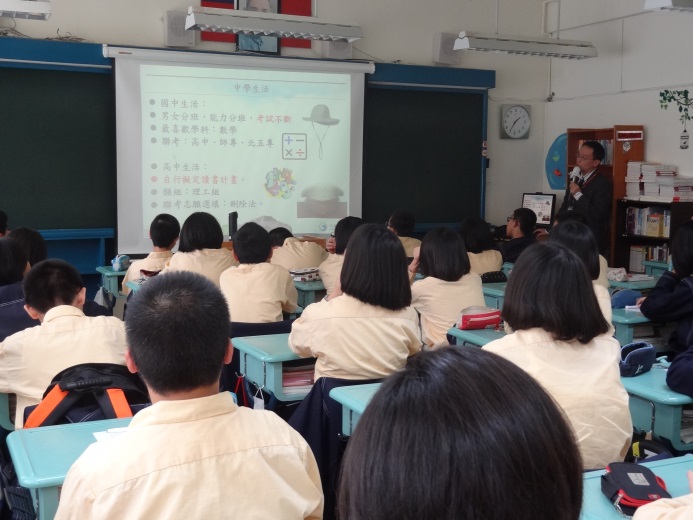 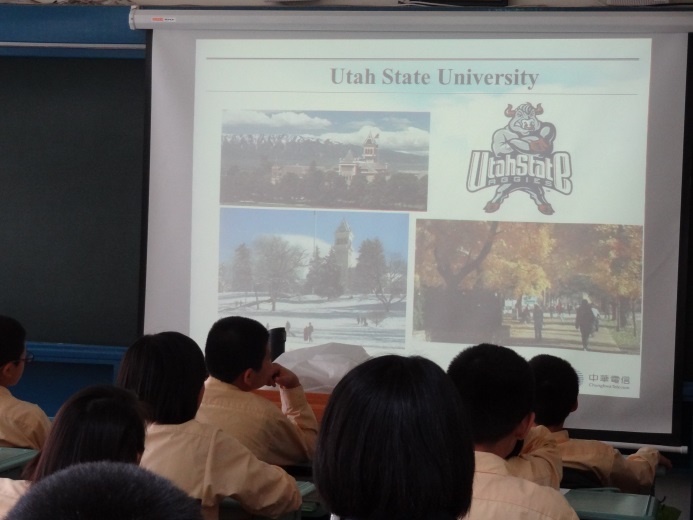 陳爸爸分享求學歷程赴美求學－從數學轉向資訊科學領域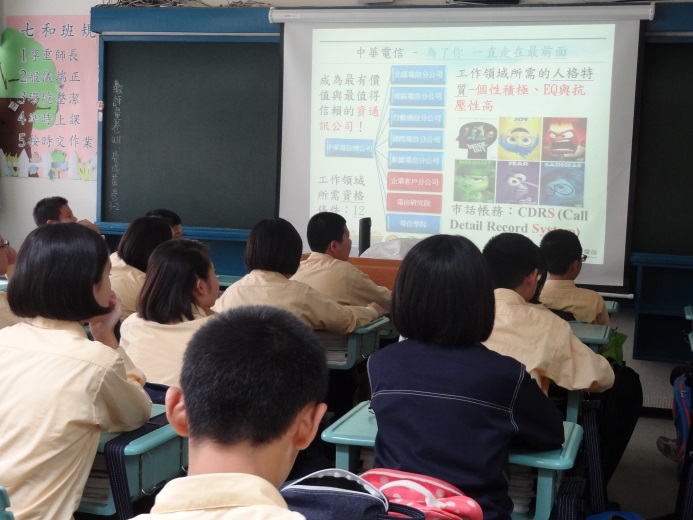 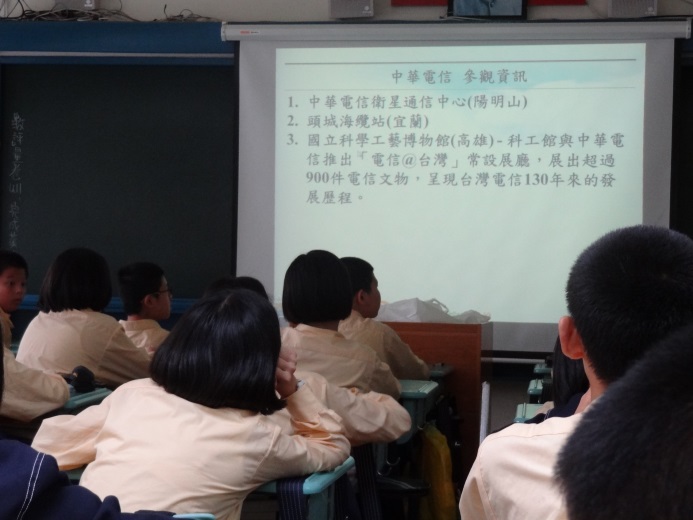 介紹電信產業的服務項目中華電信參觀資訊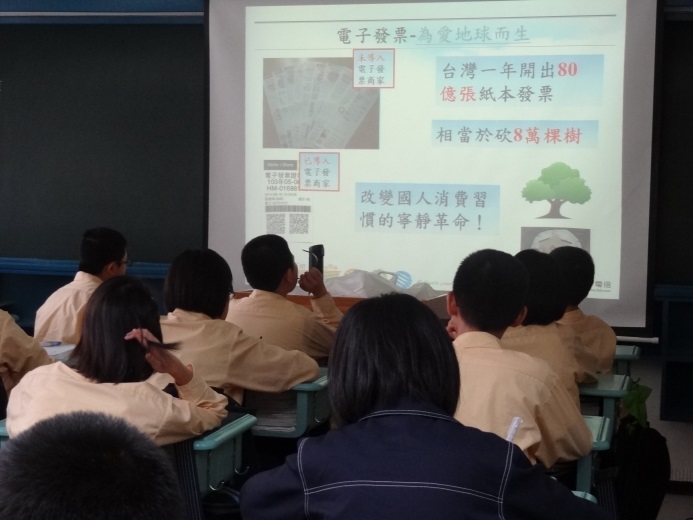 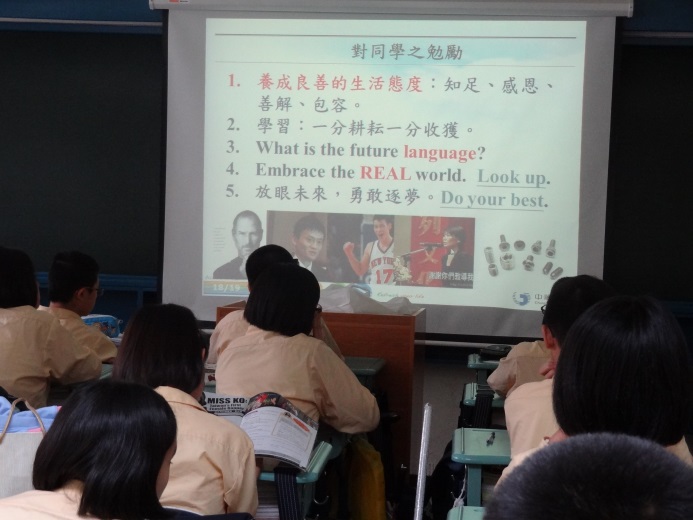 電子發票－環保意識融入電信產業的服務勉勵同學踏實築夢